РЕСПУБЛИКА ДАГЕСТАН ГЛАВА МУНИЦИПАЛЬНОГО ОБРАЗОВАНИЯ «УНЦУКУЛЬСКИЙ РАЙОН»Индекс 368950 пос. Шамилькала тел. 55-62-81  e-mail: mo_uncuk_raion@mail.ruР А С П О Р Я Ж Е Н И Еот « 23 » сентября 2015  г.  №149-р«О создании Штаба по защите прав и законных интересов инвестиционной и предпринимательской деятельности»В целях создания благоприятных условий для ведения инвестиционной и предпринимательской деятельности, развития и защиты конкуренции, обеспечения гарантий государственной защиты прав и законных интересов субъектов инвестиционной и предпринимательской деятельности создать штаб по защите прав и законных интересов субъектов инвестиционной и предпринимательской деятельности (далее-штаб) согласно приложению № 1.Утвердить Положение о Штабе по защите прав и законных интересов субъектов инвестиционной и предпринимательской деятельности в MО «Унцукульский район» согласно приложению №2.Назначить уполномоченным по защите прав предпринимателей на территории МО «Унцукульский район» главного специалиста отдела экономики, инвестиций и развития предпринимательства – Малагусейнова Гаджимурада Магомедовича.  И.о. главы МО «Унцукульский район»                                                           И. НурмагомедовПриложение № Iк распоряжению главыMО «Унцукуль район»от « 23 » сентября 2015г.  № 149-рШТАБпо защите прав и законных интересов инвестиционной и предпринимательской деятельностив MО «Унцукульский район»Нурмагомедов И.М. – глава МО «Унцукульский район», председатель                                             штаба; Амирханов Г.А. – зам. главы МО «Унцукульский район», заместитель                                          председатель штаба;Гасанова М.Г. –  зам. главы МО «Унцукульский район»;Адуев М.М. – начальник отдела экономики;Малагусейнов Г. М. – зам. начальника отдела экономики;Малламагомедов М.М. – начальник МКУ «Служба земельно-кадастровых и имущественных отношений»;Якубов Д.А. – начальник управления сельского хозяйства;Нурмагомедов М.О. – директор ЦЗН Унцукульского района;Магомедов Ш.А. – вед. спец. отдела по работе с местными администрациями.Приложение № 2к распоряжению главыМО «Унцукульский район»от « 23 » сентября 2015г.  № 149-рПоложение о штабе по защите прав и законных интересов  инвестиционной и предпринимательской деятельности в МО «Унцукульский район» 	Общие положения1.1.Настоящее Положение разработано в соответствии с Конституцией Российской Федерации, федеральными законами, другими нормативными правовыми актами Российской Федерации, законами, другими нормативными правовыми актами Республики Дагестан и определяет основные задачи, полномочия и порядок деятельности Штаба по защите прав и законных интересов субъектов инвестиционной и предпринимательской деятельности в МО «Унцукульский район» (далее - Штаб).1.2.Штаб является постоянно действующим коллегиальным рабочим органом Администрации района и образуется в целях создания благоприятных условий для ведения инвестиционной и предпринимательской деятельности, развития и защиты конкуренции, обеспечения гарантий государственной защиты прав и законных интересов субъектов инвестиционной и предпринимательской деятельности района.1.3.Председателем Штаба является Глава администрации района.1.4.Штаб может формировать в своем составе постоянные и оперативные рабочие группы по основным направлениям деятельности.1.5.Организационно-техническое обеспечение деятельности Штаба осуществляет Министерство промышленности, торговли и инвестиций РД (далее - Минпромгоргинвест РД).1.6.В своей деятельности Штаб руководствуется Конституцией Российской Федерации, законодательством Российской Федерации, законами Республики Дагестан, иными нормативно-правовыми актами и настоящим Положением.2. Основные задачи и полномочия Штаба2.1.Основными задачами Штаба являются:2.1.1.Содействие в защите прав и законных интересов субъектов инвестиционной и предпринимательской деятельности.2.1.2.Содействие устранению административных барьеров при осуществлении инвестиционной и предпринимательской деятельности в районе.2.1.3. Содействие во взаимодействии региональных и муниципальных органов власти по вопросам поддержки субъектов инвестиционной и предпринимательской деятельности.2.1.4.Координация деятельности, обеспечение согласованных действий и выработка единой позиции органов исполнительной власти республики Дагестан и муниципального района по вопросам, затрагивающим права и законные интересы субъектов инвестиционной и предпринимательской деятельности в районе.2.1.5.Рассмотрение и подготовка предложений по повышению эффективности деятельности муниципального района по развитию и защите конкуренции.2.2.Штаб в соответствии с возложенными на него задачами наделяется следующими полномочиями:2.2.1.Рассматривать передаваемые Миппромторгинвестом РД в Штаб обращения субъектов инвестиционной и предпринимательской деятельности, которые полагают, что их права и законные интересы нарушены в результате действий (бездействия), издания ненормативных правовых актов муниципального района, в целях выработки рекомендаций по их решению.2.2.1.1.Решения о передаче обращения (жалобы) в Штаб принимает Минпромторгинвест РД.2.2.1.2.По результатам рассмотрения обращения (жалобы) Штабом готовится заключение с рекомендацией по решению поставленных в обращении (жалобе) вопросов, которое направляется в Минпромторгинвест РД.2.2.2.Запрашивать и получать в установленном порядке от территориальных органов федеральных органов исполнительной власти, органов исполнительной власти Республики Дагестан, организаций и их должностных лиц необходимую для осуществления своей деятельности информацию и материалы.2.2.3.Совместно с органами государственной власти Республики Дагестан, общественными и иными организациями содействовать устранению нарушений прав и законных интересов субъектов инвестиционной и предпринимательской деятельности в районе.2.2.4.Вырабатывать рекомендации по поддержке инвестиционной деятельности и стимулированию инвестиционной активности.2.2.5.Осуществлять иные полномочия, отвечающие целям и задачам Штаба и не противоречащие законодательству Российской Федерации и Республики Дагестан, а также настоящему Положению.3. Порядок деятельности Штаба3.1.Для достижения целей и реализации задач Штаба председатель:3.1.2.Осуществляет руководство деятельностью Штаба.3.1.3.Выносит на обсуждение вопросы, касающиеся деятельности Штаба.3.1.4.Ведет заседания Штаба.3.1.5.Назначает ответственного секретаря Штаба.3.1.6.Осуществляет иные полномочия, направленные на обеспечение деятельности Штаба.3.2.Ответственный секретарь Штаба:3.2.1.Осуществляет организацию работы по подготовке заседаний Штаба, подготавливает повестку дня заседания Штаба и формирует по согласованию с председателем Штаба список приглашенных на заседание лиц.3.2.2.Осуществляет сбор материалов по вопросам, подлежащим рассмотрению на заседании Штаба.3.2.3.Не позже чем за два дня до заседания извещает членов Штаба и лиц, приглашенных на заседание, о повестке дня заседания, дате, месте и времени его проведения, а также направляет членам Штаба материалы по вопросам, подлежащим рассмотрению на заседании Штаба.3.2.4.Ведет протокол заседания Штаба.3.2.5.Направляет копии протокола заседания Штаба или выписки из него членам Штаба, лицам, принимавшим участие в заседании Штаба, в течение трех дней с момента его подписания председателем Штаба.3.2.6.Осуществляет координацию деятельности постоянных и оперативных рабочих групп Штаба по основным направлениям деятельности.3.2.7.Обеспечивает рассмотрение обращений субъектов инвестиционной и предпринимательской деятельности, поступающих в Штаб.        3.3.Члены Штаба:3.3.1.Присутствуют на заседаниях Штаба и участвуют в обсуждении рассматриваемых Штабом вопросов и выработке по ним решений.3.3.2.Вносят председателю Штаба предложения по плану работы Штаба и в повестку заседания Штаба.3.3.3.Ответственному секретарю Штаба материалы по вопросам, подлежащим рассмотрению на заседании Штаба.3.3.4.Обладают равными правами при подготовке и обсуждении рассматриваемых на заседании вопросов.3.3.5.Осуществляют свои полномочия лично. Полномочия члена Штаба не могут быть переданы другому лицу.3.4.Штаб проводит свою работу в форме заседаний.3.5.Заседание считается состоявшимся при наличии не менее половины от общего числа членов Штаба.3.6.Заседания Штаба проводятся по мере необходимости, но не реже одного раза в два месяца.3.7.Штаб в рамках своей компетенции рассматривает вопросы:3.7.1.По предложениям членов Штаба, представителей муниципального района, общественных и иных организаций.3.8.В целях полного и всестороннего рассмотрения вопросов для участия в заседаниях Штаба могут привлекаться представители органов государственной власти Республики Дагестан, общественных и иных организаций, присутствие которых целесообразно при рассмотрении вопросов повестки дня заседаний.3.9.Принятие решений Штаба:3.9.1.Штаб принимает решения простым большинством голосов от числа присутствующих на заседании членов Штаба. В случае равенства голосов голос председателя Штаба является решающим.3.9.2.Члены Штаба, не согласные с принятым решением, вправе письменно изложить свое особое мнение, которое приобщается к принятому решению.3.10.Решения Штаба оформляются протоколом заседания Штаба, который подписывается ответственным секретарем и утверждается председателем Штаба, а в его отсутствие - председательствующим на заседании заместителем председателя Штаба.3.11.Решения Штаба вступают в силу со дня подписания протокола заседания Штаба ответственным секретарем Штаба и утверждения протокола председателем Штаба, а в его отсутствие - председательствующим на заседании заместителем председателя Штаба.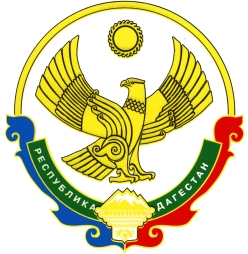 